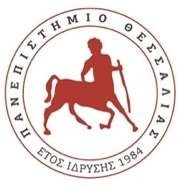 ΠΑΝΕΠΙΣΤΗΜΙΟ ΘΕΣΣΑΛΙΑΣΣΧΟΛΗ ΑΝΘΡΩΠΙΣΤΙΚΩΝ ΚΑΙ ΚΟΙΝΩΝΙΚΩΝ ΕΠΙΣΤΗΜΩΝΤμήμα Γλωσσικών & Διαπολιτισμικών ΣπουδώνΕαρινό εξάμηνο ‘234ο εξάμηνοΔΗΛΩΣΗ ΜΑΘΗΜΑΤΩΝ    1	Προσωπικά στοιχεία φοιτητή/τριας	    2	Δήλωση Κατεύθυνσης	Δηλώνω ότι επιλέγω την κατεύθυνση (επιλέγω με Χ την Κατεύθυνση):Ημερομηνία	Υπογραφή(ένθετη εικόνα ή Σκαναρισμένη)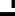 ΘΕΜΑ ΤΟΥ email: ΕΠΩΝΥΜΟ_Δήλωση μαθημάτων (π.χ. ΑΝΤΩΝΙΟΥ_Δήλωση μαθημάτων)ΟΝΟΜΑΣΙΑ του αρχείου: ΔΗΛΩΣΗ_4_ΧΧΧΧΧ (όπου ΧΧΧΧΧ =ΕΠΩΝΥΜΟ)Αποστολή της δήλωσης μαθημάτων μέσω του ιδρυματικού σας e-mail στο e-mail της Γραμματείας του Τμήματος: g-gdia@uth.gr από Παρασκευή 22 Μαρτίου (ώρα 12:00 μ.μ.) έως Κυριακή 31 Μαρτίου 2024 (ώρα 23:59)Η δήλωση και ακολούθως η παραλαβή συγγραμμάτων στον Εύδοξο, θα επιτραπεί να γίνει μετά την λήξη της προθεσμίας δηλώσεων στη Γραμματεία και μέχρι 10/5/2024.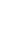 Στην περίπτωση που έχω επιλέξει την κατεύθυνση Εφαρμοσμένων Γλωσσών & Διαπολιτισμικής Επικοινωνίας (ΕΓΔΕ) ακολουθώ τα παρακάτω βήματα:ΒΗΜΑ 1Έχουν προεπιλεγεί (με Χ) όλα τα υποχρεωτικά κοινά μαθήματα του 4ου εξαμήνου:ΒΗΜΑ 2Δηλώνω (επιλέγω με Χ) τα μαθήματα του εαρινού εξαμήνου του προηγουμένου έτους στα οποία δεν έχω εξεταστεί επιτυχώς και επιθυμώ να εξεταστώ στην εξεταστική περίοδο του Ιουνίου 2024.ΠΡΟΣΟΧΗ! ΜΠΟΡΕΙΤΕ ΝΑ ΕΠΙΛΕΞΕΤΕ ΜΕΧΡΙ 4 ΜΑΘΗΜΑΤΑ , σύμφωνα με το ΦΕΚ 1644/Β’ 17-3-23!:ΒΗΜΑ 3Έχουν προεπιλεγεί (με Χ) όλα τα υποχρεωτικά μαθήματα της κατεύθυνσης ΕΓΔΕ του 4ου εξαμήνου:ΒΗΜΑ 4Δηλώνω (επιλέγω με Χ) τη ΓΛΩΣΣΑ Ι–ΕΠΙΠΕΔΟ ΙΙ που επέλεξα στο 3ο εξάμηνο και είναι υποχρεωτικήγια όλα τα επίπεδα στην κατεύθυνση ΕΓΔΕ:ΠΡΟΣΟΧΗ: Πρέπει να επιλέξω την ίδια γλώσσα που είχα επιλέξει στο 3ο εξάμηνοΟι φοιτητές μπορούν να αντικαταστήσουν τα μαθήματα Γλώσσα 1 ή Γλώσσα 2 ΙΑΠΩΝΙΚΑ με μαθήματα άλλης γλώσσας(από την αρχή) ΒΗΜΑ 5Δηλώνω (επιλέγω με Χ) τη ΓΛΩΣΣΑ ΙΙ –ΕΠΙΠΕΔΟ Ι (2η γλώσσα διαφορετική από αυτή που είχα επιλέξει στο 3ο εξάμηνο) και είναι υποχρεωτική για όλα τα επίπεδα στην κατεύθυνση ΕΓΔΕ:ΒΗΜΑ 6Μπορείτε να επιλέξετε επίσης και από τα κάτωθι προαιρετικά μαθήματα που προσφέρονται στο Δ’ εξάμηνο(επιλέγετε με Χ όσα επιθυμείτε):ΒΗΜΑ 7(Το τρέχον εξάμηνο μπορείτε να επιλέξετε μόνο ανάμεσα από τα 3 πρώτα. Σε περίπτωση που επιθυμείτε κάποιο άλλο ή άλλα, η δήλωσή τους θα γίνει στο εξάμηνο που θα προσφέρονται)Ημερομηνία	Ονοματεπώνυμο	Υπογραφή(ένθετη εικόνα ή Σκαναρισμένη)    Β	Κατεύθυνση ΛΟΓΟΤΕΧΝΙΚΩΝ ΣΠΟΥΩΝ(ΛΣ)	Στην περίπτωση που έχω επιλέξει την κατεύθυνση ΛΟΓΟΤΕΧΝΙΚΩΝ ΣΠΟΥΔΩΝ (ΛΣ) ακολουθώ τα παρακάτω βήματα:ΒΗΜΑ 1Έχουν προεπιλεγεί (με Χ) όλα τα υποχρεωτικά κοινά μαθήματα του 4ου εξαμήνου:ΒΗΜΑ 2Δηλώνω (επιλέγω με Χ) τα μαθήματα του εαρινού εξαμήνου του προηγουμένου έτους στα οποία δεν έχω εξεταστεί επιτυχώς και επιθυμώ να εξεταστώ στην εξεταστική περίοδο του Ιουνίου 2024:ΒΗΜΑ 3Έχουν προεπιλεγεί (με Χ) όλα τα υποχρεωτικά μαθήματα της κατεύθυνσης ΛΣ του 4ου εξαμήνου:ΒΗΜΑ 4Μπορείτε να επιλέξετε επίσης και από τα κάτωθι προαιρετικά μαθήματα που προσφέρονται στο Δ’ εξάμηνο(επιλέγετε με Χ όσα επιθυμείτε):ΒΗΜΑ 5Στην περίπτωση που ΔΕΝ επιθυμείτε να εκπονήσετε Πτυχιακή Εργασία, έχετε δύο (2) επιλογές συνολικών 10 ECTS:ΒΗΜΑ 5.1ΕΠΙΛΟΓΗ 1: Μπορώ να επιλέξω την ξένη γλώσσα που επέλεξα στο 3ο εξάμηνο στο επίπεδο ΙΙ και να τη συνεχίσω στα επόμενα εξάμηνα σε όλα τα επίπεδα (συνολικά 10 ECTS) (επιλέγω με Χ):ΒΗΜΑ 5.2ΕΠΙΛΟΓΗ 2: Μπορώ να επιλέξω δύο (2) (επιλέγω με Χ) εκ των μαθημάτων της Κατεύθυνσης Εφαρμοσμένων Γλωσσών και Διαπολιτισμικής Επικοινωνίας (ΕΓΔΕ) συνολικών 10 ECTS από τον κατάλογο που ακολουθεί:Σε περίπτωση που επιθυμείτε κάποιο άλλο ή άλλα μάθημα/μαθήματα, η δήλωσή τους θα γίνει στο εξάμηνο που θα προσφέρονταιΗμερομηνία	Ονοματεπώνυμο	Υπογραφή(ένθετη εικόνα ή Σκαναρισμένη)ΌνομαΕπώνυμοΑΓΜΑΕφαρμοσμένων Γλωσσών και Διαπολιτισμικής Επικοινωνίας (ΕΓΔΕ)ΒΛογοτεχνικών Σπουδών (ΛΣ)ΚΟ4700Διαπολιτισμική ΕκπαίδευσηΧΚΟ4400Διαπολιτισμική επικοινωνία ΙΙXΚΟ4709Λογοτεχνία, εκπαίδευση και διαπολιτισμικές σχέσειςXΚΟ2100Επίπεδα γλωσσικής ανάλυσηςΚΟ2700Διδακτική των γλωσσώνΚΟ2300Πολιτισμική ιστορία και παγκοσμιότηταΚΟ2400Διεθνείς πολιτισμικές σχέσεις και πολιτιστικοί οργανισμοίΚΟ2500Εισαγωγή στη Συγκριτική ΓραμματολογίαΚΟ2509Ιστορία της Νεοελληνικής ΓραμματείαςΓΔ4110Γλωσσικές εφαρμογές στην Οικονομία και τις Διεθνείς σχέσειςΧΓΔ4810Μετανάστευση και ταυτότητεςΧΞΓ4962ΓΛΩΣΣΑ Ι-ΕΠΙΠΕΔΟ ΙΙ-ΚινεζικήΞΓ4972ΓΛΩΣΣΑ Ι-ΕΠΙΠΕΔΟ ΙΙ-ΑραβικήΞΓ4982ΓΛΩΣΣΑ Ι-ΕΠΙΠΕΔΟ ΙΙ-ΙσπανικήΞΓ4961ΓΛΩΣΣΑ 2-ΕΠΙΠΕΔΟ Ι-ΚινεζικήΞΓ4971ΓΛΩΣΣΑ 2-ΕΠΙΠΕΔΟ Ι-ΑραβικήΞΓ4981ΓΛΩΣΣΑ 2-ΕΠΙΠΕΔΟ Ι-ΙσπανικήΠΡΟΑΙΡΕΤΙΚΑ ΜΑΘΗΜΑΤΑ ΓΙΑ ΤΟΥΣ ΦΟΙΤΗΤΕΣ ΤΟΥ 4ου ΕΞΑΜΗΝΟΥΠΡΟΑΙΡΕΤΙΚΑ ΜΑΘΗΜΑΤΑ ΓΙΑ ΤΟΥΣ ΦΟΙΤΗΤΕΣ ΤΟΥ 4ου ΕΞΑΜΗΝΟΥΠΡΟΑΙΡΕΤΙΚΑ ΜΑΘΗΜΑΤΑ ΓΙΑ ΤΟΥΣ ΦΟΙΤΗΤΕΣ ΤΟΥ 4ου ΕΞΑΜΗΝΟΥΠΡΟΑΙΡΕΤΙΚΑ ΜΑΘΗΜΑΤΑ ΓΙΑ ΤΟΥΣ ΦΟΙΤΗΤΕΣ ΤΟΥ 4ου ΕΞΑΜΗΝΟΥΑΔ2936ΑΓΓΛΙΚΑ ΓΙΑ ΔΙΑΠΟΛΙΤΙΣΜΙΚΗΕΠΙΚΟΙΝΩΝΙΑ5 ECTSΑΔ4936ΖΗΤΗΜΑΤΑ ΟΡΟΛΟΓΙΑΣ ΣΤΙΣ ΓΛΩΣΣΙΚΕΣ ΚΑΙΔΙΑΠΟΛΙΤΙΣΜΙΚΕΣ ΣΠΟΥΔΕΣ5 ECTSΚΩΔΙΚΟΣΟΝΟΜΑ ΜΑΘΗΜΑΤΟΣECTSΕΞΑΜΗΝΟπουπροσφέρεταιΛΣ4620ΑΡΧΑΙΑ ΕΛΛΗΝΙΚΗ ΓΡΑΜΜΑΤΕΙΑ Ι54ΛΣ4520ΚΕΙΜΕΝΑ ΚΑΙ ΣΥΓΓΡAΦΕΙΣ ΤΗΣ ΝΕΟΤΕΡΗΣ ΚΑΙ ΣΥΓΧΡΟΝΗΣΛΟΓΟΤΕΧΝΙΑΣ Ι54ΛΣ4220ΛΟΓΟΤΕΧΝΙΚΗ ΜΕΤΑΦΡΑΣΗ: ΘΕΩΡΙΑ ΚΑΙ ΠΡΑΞΗ54ΛΣ5620ΑΡΧΑΙΑ ΕΛΛΗΝΙΚΗ ΓΡΑΜΜΑΤΕΙΑ ΙΙ55ΛΣ5520ΚΕΙΜΕΝΑ ΚΑΙ ΣΥΓΓΡΑΦΕΙΣ ΤΗΣ ΝΕΟΤΕΡΗΣ ΚΑΙ ΣΥΓΧΡΟΝΗΣΛΟΓΟΤΕΧΝΙΑΣ ΙΙ55ΛΣ5529ΨΗΦΙΑΚΕΣ ΕΦΑΡΜΟΓΕΣ ΣΤΙΣ ΛΟΓΟΤΕΧΝΙΚΕΣ ΣΠΟΥΔΕΣ: ΑΠΟ ΤΙΣ ΨΗΦΙΑΚΕΣ ΠΗΓΕΣ ΣΤΗΔΙΑΔΙΚΤΥΑΚΗ ΑΝΑΓΝΩΣΗ55ΛΣ5420ΔΙΔΑΚΤΙΚΗ ΤΗΣ ΛΟΓΟΤΕΧΝΙΑΣ55ΛΣ6620ΑΡΧΑΙΑ ΕΛΛΗΝΙΚΗ ΓΡΑΜΜΑΤΕΙΑ ΙΙΙ56ΛΣ6520ΤΑΥΤΟΤΗΤΕΣ ΚΑΙ ΕΤΕΡΟΤΗΤΕΣ ΣΤΗΝΕΟΕΛΛΗΝΙΚΗ ΛΟΓΟΤΕΧΝΙΑ56ΛΣ6720ΟΙ ΝΕΕΣ ΤΕΧΝΟΛΟΓΙΕΣ ΣΤΗΔΙΔΑΚΤΙΚΗ ΤΗΣ ΛΟΓΟΤΕΧΝΙΑΣ56ΛΣ6529ΛΟΓΟΤΕΧΝΙΑ ΚΑΙ ΠΟΛΙΤΙΣΜΙΚΗΕΙΚΟΝΟΛΟΓΙΑ56ΛΣ7520ΑΦΗΓΗΣΕΙΣ ΖΩΗΣ: ΑΠΟΜΝΗΜΟΝΕΥΜΑ, ΜΑΡΤΥΡΙΑ,ΗΜΕΡΟΛΟΓΙΟ, ΑΥΤΟΒΙΟΓΡΑΦΙΑ57ΛΣ7529ΔΙΑΘΕΜΑΤΙΚΕΣ ΚΑΙ ΔΙΑΚΑΛΛΙΤΕΧΝΙΚΕΣ ΠΡΟΣΕΓΓΙΣΕΙΣΣΤΗ ΛΟΓΟΤΕΧΝΙΑ57ΛΣ7528ΜΕΤΑ-ΑΠΟΙΚΙΑΚΕΣ ΣΠΟΥΔΕΣ ΚΑΙΔΙΑΠΟΛΙΤΙΣΜΙΚΗ ΛΟΓΟΤΕΧΝΙΑ57ΛΣ7820Η ΛΟΓΟΤΕΧΝΙΑ ΣΤΗ ΜΑΖΙΚΗ ΚΑΙΔΗΜΟΦΙΛΗ ΚΟΥΛΤΟΥΡΑ57ΚΟ4700Διαπολιτισμική εκπαίδευσηΧΚΟ4400Διαπολιτισμική επικοινωνία ΙΙXΚΟ4709Λογοτεχνία, εκπαίδευση και διαπολιτισμικές σχέσειςXΚΟ2100Επίπεδα γλωσσικής ανάλυσηςΚΟ2700Διδακτική των γλωσσώνΚΟ2300Πολιτισμική ιστορία και παγκοσμιότηταΚΟ2400Διεθνείς πολιτισμικές σχέσεις και πολιτιστικοί οργανισμοίΚΟ2500Εισαγωγή στη Συγκριτική ΓραμματολογίαΚΟ2509Ιστορία της Νεοελληνικής ΓραμματείαςΛΣ4620Αρχαία ελληνική γραμματεία ΙΧΛΣ4520Κείμενα και συγγραφείς της νεότερης και σύγχρονης λογοτεχνίας ΙΧΛΣ4220Λογοτεχνική μετάφραση: Θεωρία και πράξηΧΠΡΟΑΙΡΕΤΙΚΑ ΜΑΘΗΜΑΤΑ ΓΙΑ ΤΟΥΣ ΦΟΙΤΗΤΕΣ ΤΟΥ 4ου ΕΞΑΜΗΝΟΥΠΡΟΑΙΡΕΤΙΚΑ ΜΑΘΗΜΑΤΑ ΓΙΑ ΤΟΥΣ ΦΟΙΤΗΤΕΣ ΤΟΥ 4ου ΕΞΑΜΗΝΟΥΠΡΟΑΙΡΕΤΙΚΑ ΜΑΘΗΜΑΤΑ ΓΙΑ ΤΟΥΣ ΦΟΙΤΗΤΕΣ ΤΟΥ 4ου ΕΞΑΜΗΝΟΥΠΡΟΑΙΡΕΤΙΚΑ ΜΑΘΗΜΑΤΑ ΓΙΑ ΤΟΥΣ ΦΟΙΤΗΤΕΣ ΤΟΥ 4ου ΕΞΑΜΗΝΟΥΑΔ2936ΑΓΓΛΙΚΑ ΓΙΑ ΔΙΑΠΟΛΙΤΙΣΜΙΚΗΕΠΙΚΟΙΝΩΝΙΑ5 ECTSΑΔ4936ΖΗΤΗΜΑΤΑ ΟΡΟΛΟΓΙΑΣ ΣΤΙΣ ΓΛΩΣΣΙΚΕΣ ΚΑΙ ΔΙΑΠΟΛΙΤΙΣΜΙΚΕΣΣΠΟΥΔΕΣ5 ECTSΞΓ4962ΓΛΩΣΣΑ 1- ΕΠΙΠΕΔΟ ΙΙ-ΚινεζικήΞΓ4972ΓΛΩΣΣΑ 1- ΕΠΙΠΕΔΟ ΙΙ-ΑραβικήΞΓ4982ΓΛΩΣΣΑ 1- ΕΠΙΠΕΔΟ ΙΙ-ΙσπανικήΚΩΔΙΚΟΣΟΝΟΜΑ ΜΑΘΗΜΑΤΟΣECTSΕΞΑΜΗΝΟΓΔ4110ΓΛΩΣΣΙΚΕΣ ΕΦΑΡΜΟΓΕΣ ΣΤΗΝ ΟΙΚΟΝΟΜΙΑ ΚΑΙ ΤΙΣ ΔΙΕΘΝΕΙΣ ΣΧΕΣΕΙΣ44ΓΔ4810ΜΕΤΑΝΑΣΤΕΥΣΗ ΚΑΙ ΤΑΥΤΟΤΗΤΕΣ44ΓΔ5410ΔΙΑΠΟΛΙΤΙΣΜΙΚΗ ΨΥΧΟΛΟΓΙΑ ΚΑΙ ΠΟΛΙΤΙΣΜΙΚΗ ΔΙΑΜΕΣΟΛΑΒΗΣΗ (ΕΠΙΛΥΣΗ ΣΥΓΚΡΟΥΣΕΩΝ)55ΓΔ5210ΚΟΙΝΩΝΙΚΑ ΠΕΡΙΒΑΛΛΟΝΤΑ ΜΕΤΑΦΡΑΣΗΣ ΚΑΙ ΔΙΕΡΜΗΝΕΙΑΣ55ΓΔ5219ΜΕΤΑΦΡΑΣΗ Α->Β Ι55ΓΔ6110ΔΗΜΟΣΙΟΣ ΛΟΓΟΣ – ΡΗΤΟΡΙΚΗ56ΓΔ6810ΔΙΑΠΟΛΙΤΙΣΜΙΚΟ MANAGEMENT56ΓΔ6210ΜΕΤΑΦΡΑΣΗ Α->Β ΙΙ56ΓΔ7810ΣΧΕΔΙΑΣΜΟΣ ΚΑΙ ΕΦΑΡΜΟΓΗ ΔΙΑΠΟΛΙΤΙΣΜΙΚΟΥ PROJECT107ΓΔ7210ΜΕΤΑΦΡΑΣΗ Β->Α57